RESOLUTION NO.__________		RE:	CERTIFICATE OF APPROPRIATENESS UNDER THE			PROVISIONS OF THE ACT OF THE 			LEGISLATURE 1961, JUNE 13, P.L. 282 (53			SECTION 8004) AND BETHLEHEM ORDINANCE NO.			3952 AS AMENDED.The applicant proposes to remove and replace the existing fence at 51 E. Wall St.	NOW, THEREFORE, BE IT RESOLVED by the Council of the City of Bethlehem that a Certificate of Appropriateness is hereby granted for the proposal.		  			Sponsored by: (s)											            (s)							ADOPTED BY COUNCIL THIS       DAY OF 							(s)													  President of CouncilATTEST:(s)							        City ClerkHISTORICAL & ARCHITECTURAL REVIEW BOARDAPPLICATION #5:  OWNER: 	           __________________________________________________________________________The Board upon motion by Phil Roeder and seconded by Connie Glagola adopted the proposal that City Council issue a Certificate of Appropriateness for the following:     The stockade fence to be replaced with a wooden fence.2.	   Color, details and copper post to match wooden fence at 57 E. Wall St.3.      The motion was unanimously approved.__________________________________________________________________________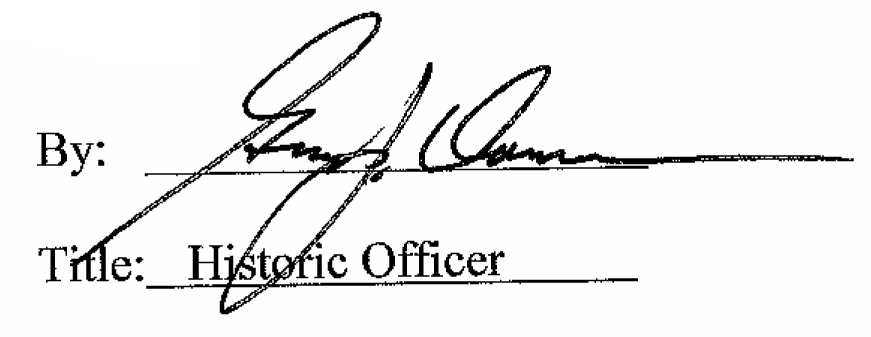 Date of Meeting: July 11, 2018